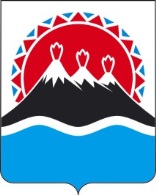 МИНИСТЕРСТВОСОЦИАЛЬНОГО БЛАГОПОЛУЧИЯ И СЕМЕЙНОЙ ПОЛИТИКИ КАМЧАТСКОГО КРАЯ(Министерство социального благополучия)________________________________________________________________________________ПРИКАЗ[Дата регистрации] № [Номер документа]г. Петропавловск-КамчатскийО внесении изменения в приложение к приказу Министерства социального благополучия и семейной политики Камчатского края от 27.04.2021№ 643-п «Об утверждении Порядка определения объема и условий предоставления субсидий на иные цели государственным бюджетным и автономным учреждениям, функции и полномочия учредителя в отношении которых осуществляет Министерство социального благополучия и семейной политики Камчатского края»В целях уточнения отдельных положений приказа Министерства социального благополучия и семейной политики Камчатского края от 27.04.2021 № 643-п «Об утверждении Порядка определения объема и условий предоставления субсидий на иные цели государственным бюджетным и автономным учреждениям, функции и полномочия учредителя в отношении которых осуществляет Министерство социального благополучия и семейной политики Камчатского края» ПРИКАЗЫВАЮ1. Внести в часть 13 приложения к приказу Министерства социального благополучия и семейной политики Камчатского края от 27.04.2021 № 643-п 
«Об утверждении Порядка определения объема и условий предоставления субсидий на иные цели государственным бюджетным и автономным учреждениям, функции и полномочия учредителя в отношении которых осуществляет Министерство социального благополучия и семейной политики Камчатского края» изменение, заменив цифры «15» на цифру «5».2. Настоящий приказ вступает в силу после дня его официального опубликования и распространяется на правоотношения, возникшие с 1 января 2023 года.И.о. Министра социального благополучия и семейной политики Камчатского края[горизонтальный штамп подписи 1]Ю.О. Горелова